T.C.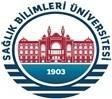 SAĞLIK BİLİMLERİ ÜNİVERSİTESİ                             Tıp Fakültesi Dekanlığına (İstanbul)Başvuru Dilekçesi ÖĞRENCİNİNFakültenize 2018-2019 eğitim-öğretim yılı için MSB nam ve hesabına ara sınıfa özel öğrenci olarak geçiş yapmak istiyorum. İstenen belgeler ekte sunulmuş olup, beyan ettiğim bilgilerin veya belgelerin gerçeğe aykırı olması halinde hakkımda cezai işlem yapılmasını ve kaydım yapılmış olsa dahi silinmesini kabul ediyorum.Sınavlarımın tamamlanmamış olması nedeni ile eksik olan transkriptimi 17 Ağustos 2018 tarihine kadar teslim edeceğim. (Transkripti teslim ettiyseniz bu cümlenin üzerini çiziniz.) 	            Müracaatımın değerlendirilmesi hususunda gereğini arz ederim.	                                                                    		….…/……./2018İmzaEkler:Öğrenci BelgesiTıp Fakültesinde Öğrenim Gördüğü Tüm Yıllara ve Dönemlere Ait Onaylı Not Döküm Belgesi (Transkript)Öğrencinin kayıtlı olduğu programa yerleştiği yıla ait ÖSYS Sonuç Belgesi veya YÖS BelgesiTıp Fakültesinde Öğrenim Gördüğü Tüm Yıllara ve Dönemlere Ait Onaylı Ders İçerikleriDisiplin Cezası Durum BelgesiNüfus Cüzdanı Fotokopisi*  Bu satırı her iki tıp fakültesine başvuru yapmak isteyen öğrenciler dolduracaktır. Öğrenciler, Gülhane Tıp Fakültesi (Ankara) ve Tıp Fakültesi (İstanbul) arasında tercih sıralaması yapacaktır.Öğrenime Devam EdilenGeçiş İçin Başvuru YapılanÜniversiteSağlık Bilimleri ÜniversitesiFakülteTıp FakültesiSınıfı ve DönemiGenel Ağırlıklı Not OrtalamasıHer iki Tıp Fakültesine de Gülhane Tıp Fakültesi (Ankara) ve Tıp Fakültesi (İstanbul) geçiş tercihi yapacak öğrenciler için tercih sıralaması (*)* Birinci Tercihim :……............................* İkinci Tercihim  :……………….………..